St. Patrick’s N.S.	Second Class Booklist			2022-2023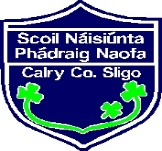 English:	Book Rental Scheme (Textbooks) Just Handwriting Cursive Handwriting Programme – Second class – Educate.ieGaeilge:	Abair Liom C- FolensMaths:	Busy at Maths 2	New Wave Mental Maths 2nd Class	Tables Champion 2nd ClassS.E.S.E.:	Small World Second Class – CJ FallonReligion:	Grow in Love Second Class	Large scrapbookMusic:	Tin Whistle – Key of DCopies:	6 lined copies (Margin and 88 pages)	Learn to Write B2 Handwriting copy	2 Maths Copies (10mm square)	3 A4 Plastic Envelope Folders	1 A4 Display Book 40 Pockets	3 Large Pritt Stick	4 H.B. Pencils `	1 packet of whiteboard markers	Pencil Case, crayons, eraser, sharpener, ruler	Box / basket for booksElectronic Link will be emailed for payment of €60 in September(€36 Art/Craft, Homework Journal, €10 Book Rental, €9 English workbook €5 Dabbledoo Music)Please clearly label all belongings including coat and uniformPlease print your child’s name clearly on the outside cover of all books and copies                                                           James Phelan